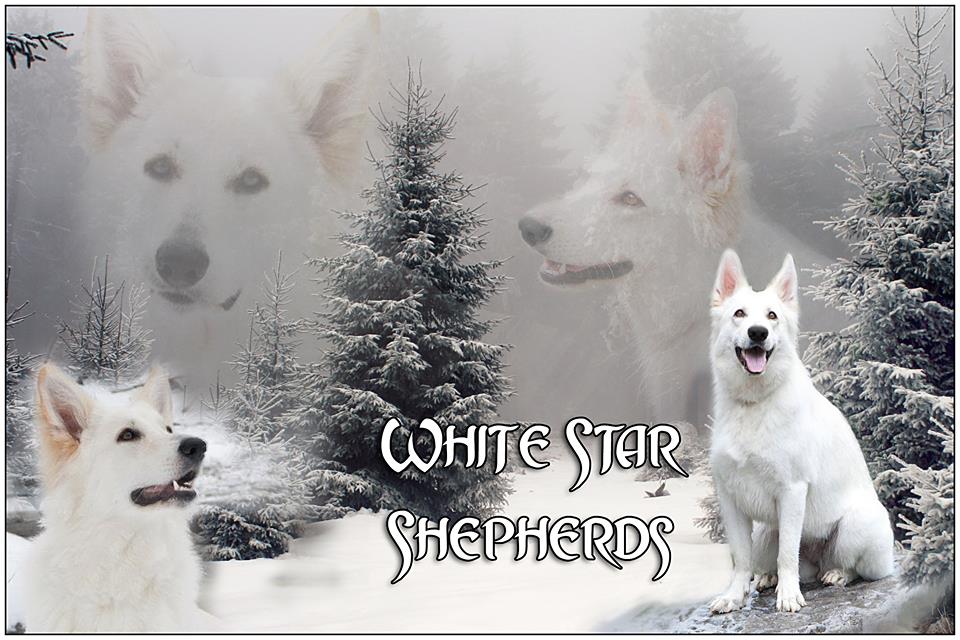 White Star ShepherdsPuppy ApplicationThank you for your interest in a White Star Puppy. Please complete the following questionnaire completely and honestly. Should you have any questions please feel free to contact me at (716) 656-8641 or email at: laweap@aol.com. This questionnaire can be faxed back to me at (716) 656-7245 or mailed directly to my residence at: 36 Woodgate Drive, Lancaster, NY 14086. Name: _______________________________________________________________________Address: _____________________________________________________________________ State & Zip Code: _____________________________________________________________Contact Information: Home: _______________________Cell: ________________________Email: _______________________________________________________________________ Profession: ___________________________________________________________________Age: _________________________________________________________________________Spouse or Co-Owner’s name: ___________________________________________________ Address: _____________________________________________________________________State/Zip: ____________________________________________________________________Contact Information: Home:______________________ Cell: _________________________Email: _______________________________________________________________________Profession: ___________________________________________________________________ Age: _________________________________________________________________________ 1). Why have you decided to buy a White German Shepherd? ________________________________________________________________ ________________________________________________________________ ________________________________________________________________ _________________________________________________________________ 2) What breed of dogs have you owned in the past? __________________________________________________________________ __________________________________________________________________ __________________________________________________________________ 3) Do you currently own any other pets? If so, what is the breed and ages of these pet(s) And have they always lived with you? Are these other pets spayed/neutered? _____________________________________________________________________ _____________________________________________________________________ _____________________________________________________________________ _____________________________________________________________________ ______________________________________________________________________ 4) Do you prefer a male or female? and Why? _______________________________________________________________________ _______________________________________________________________________ 5) Are you looking for a young puppy? Or older dog? ______________________________________________________________________ ______________________________________________________________________ 6) What is the most important reason for purchasing a German Shepherd? (Please check all that apply to your situation)                                 Family Companion______                          Show/Breed Potential ______                                 Obedience Competition ______                 Agility/Flyball ______                                 Sledding/weight pulling ______                Pet Therapy ______ 7) Do all members in your family want a new puppy? Is everyone willing to help out? _____________________________________________________________________________________ ______________________________________________________________________________________ 8) Do any members of your family have any types of allergies: ______________________________________________________________________________________ ______________________________________________________________________________________ 9) Please describe your family to me? Number of people, ages of children, is there usually someone Home during the day? If no one is home during the day how many hours will the puppy be kept alone? ________________________________________________________________________________________ ________________________________________________________________________________________ ________________________________________________________________________________________ ________________________________________________________________________________________ ________________________________________________________________________________________ 10) Do you live in a house or apartment? (If you rent a letter from your landlord will be required stating The dog will be allowed in your home) _________________________________________________________________________________________ _________________________________________________________________________________________ 11) Is your yard completely fenced in with secure fencing? If not, would you be willing to do so prior to Bringing the puppy home? Or consider installing an invisible fence? _________________________________________________________________________________________ _________________________________________________________________________________________ _________________________________________________________________________________________ 12) How will you be housing the puppy? Dog Run? In the house? Crate? _________________________________________________________________________________________ __________________________________________________________________________________________ __________________________________________________________________________________________ 13) Where will the puppy be kept while you’re away from home? Where will the puppy be sleeping at night? _________________________________________________________________________________________ __________________________________________________________________________________________ __________________________________________________________________________________________ 14) Do you have a swimming pool? Is it fenced off? _________________________________________________________________________________________ _________________________________________________________________________________________ 15) Have you thought about how you will housebreak your puppy? _________________________________________________________________________________________ _________________________________________________________________________________________ 16) Are there any obedience classes held in your area that you would be willing to attend? ________________________________________________________________________________________ ________________________________________________________________________________________ 17) Have you completed any CKC/AKC/UKC titles on your dog? If so, please explain? ________________________________________________________________________________________ ________________________________________________________________________________________ 18) Do you have a veterinarian? Name: _________________________________________________________________________________ Veterinarian Clinic name: _________________________________________________________________ Address: _______________________________________________________________________________ State/Zip: ______________________________________________________________________________ Office # ________________________________________Fax # ___________________________________ 19) Are you financially prepared for not only the cost of a puppy, but to have a veterinarian, feed your puppy quality dog food, Take your pup to obedience classes and for medical emergencies? ________________________________________________________________________________________ 20) Where will your puppy stay when you’re away or on vacation? ________________________________________________________________________________________ ________________________________________________________________________________________ ________________________________________________________________________________________ 21) List an emergency contact for you: _________________________________________________________ ________________________________________________________________________________________ 22) Any questions for me: _____________________________________________________________________________________________ ______________________________________________________________________________________________________________________________________________________________________________________________________________________________________________________________________________________________________________________________________________________________________________________________________________________________________________________________________________________________________________________________________________________________________________If you are approved for one of our puppies you will need to place a deposit of $300.00 to secure your place on the waiting list. References:Please list two references with only one being family related:NAME:_______________________________________________________________________ADDRESS:____________________________________________________________________CITY, STATE, ZIP:_____________________________________________________________Phone:_______________________________________________________________________Cell:_________________________________________________________________________EMAIL:______________________________________________________________________Relation to you: _______________________________________________________________NAME:_______________________________________________________________________ADDRESS:____________________________________________________________________CITY, STATE, ZIP:_____________________________________________________________Phone:_______________________________________________________________________Cell:_________________________________________________________________________EMAIL:______________________________________________________________________Relation to you: _______________________________________________________________